Mysterie | Rookbom tijdens het huwelijk van Beatrix en Claus DocentenhandleidingIn deze opdracht gaan de leerlingen aan de slag met de vaardigheid om informatie uit bronnen te halen en bronnen te beoordelen op bruikbaarheid. Daarnaast gaan de leerlingen inhoudelijk aan de slag met de opkomende jongerenculturen en emancipatiebewegingen in de jaren ‘60 in Nederland.Tijdsduur: 45 - 60 minutenDoelen:ik kan informatie uit bronnen gebruiken om een vraagstelling te beantwoorden;ik kan verschillende ideeën uit de jongerencultuur en emancipatiebewegingen halen door bronnen te gebruiken; enik kan historische bronnen beoordelen op bruikbaarheid.Voorkennis:De opdracht kan gegeven worden als de lesstof over jongerencultuur en emancipatiebewegingen al is behandeld en dient dan ter verdieping en herhaling. Ook kan de opdracht worden gegeven als het onderwerp nog niet is behandeld. Leerlingen leren dan tegelijkertijd over de verschillende jongerenculturen en emancipatiebewegingen in de jaren ‘60.Voorbereiding:Kopieer de bronnen en sorteer een bronnenset telkens in een enveloppe.Kopieer voor elke leerling het invulblad.Planning:introduceer de opdracht en de bijbehorende lesdoelen. Ter introductie kan ook een filmfragment getoond worden van Andere Tijden;halverwege een nabespreking waarin je kan bespreken hoe je kan analyseren of een bron bruikbaar is;een eindbespreking waarin wordt besproken wat het antwoord is en hoe de leerlingen hierop zijn gekomen. Opdracht mysterie | Rookbom tijdens het huwelijk van Beatrix en ClausLesdoelen: Ik kan informatie uit bronnen gebruiken om een vraagstelling te beantwoorden. Ik kan verschillende ideeën uit de jongerencultuur en emancipatiebewegingen halen door het gebruiken van bronnen. Ik kan historische bronnen beoordelen op bruikbaarheid.In 1966 trouwt prinses Beatrix met Claus von Amsberg. Niet iedereen is blij met het huwelijk. Hoewel het kabinet akkoord gaat, zijn veel Amsterdammers boos. Claus von Amsberg is een Duitser die tijdens de Tweede Wereldoorlog heeft gevochten in het leger. En nu trouwt een Duitser met de Nederlandse kroonprinses in uitgerekend Amsterdam, de stad van waaruit honderdduizend Joden getransporteerd zijn naar vernietigingskampen. Voorafgaand aan het huwelijk van Beatrix en Claus zijn er veel protesten tegen dat huwelijk. Dit komt tot een climax tijdens het huwelijk en de rondrit door de stad. Verschillende anarchisten gooien dan rookbommetjes richting de gouden koets. Alleen wie zijn er schuldig aan het gooien van die bommetjes?Jullie gaan onderzoeken wie verantwoordelijk is voor het gooien van de rookbommen tijdens het huwelijk van prinses Beatrix en Claus. Om dit te kunnen doen krijgen jullie een envelop met bronnen. In deze bronnen staat informatie die je kan helpen met het oplossen van deze zaak. Niet elke bron is bruikbaar of betrouwbaar. Dat moet je met je groepje bepalen.Hieronder staan drie vragen die je beantwoordt met behulp van de bronnen:Welke protestbewegingen en jongerenculturen bestaan er allemaal in de jaren ’60 en ‘70 in Nederland? Waardoor worden deze jongerengroepen gekenmerkt?Welke motieven kunnen de verschillende jongerenculturen hebben voor het gooien van rookbommen tijdens het huwelijk van Beatrix en Claus?Welke bronnen zijn niet bruikbaar of betrouwbaar? Waarom niet?Wie is er verantwoordelijk voor het gooien van de rookbommen tijdens het huwelijk van Beatrix en Claus?AntwoordenbladBeantwoord vraag 1 en 2 door het onderstaande schema in te vullen:Welke bronnen zijn niet bruikbaar of betrouwbaar voor je onderzoek? Waarom niet?Wie is er verantwoordelijk voor het gooien van de rookbommen tijdens het huwelijk van Beatrix en Claus? Welke bron(nen) heb je gebruikt om tot deze conclusie te komen?Antwoordenblad (ingevuld)Beantwoord vraag 1 en 2 door het onderstaande schema in te vullen:Welke bronnen zijn niet bruikbaar voor je onderzoek? Waarom niet?De bronnen over de Dolle Mina’s en over de krakersbeweging zijn niet bruikbaar voorhet onderzoek, omdat deze bronnen en bewegingen uit de jaren ‘70 en jaren ‘80 stammen, terwijl de rookbom al in 1966 is gegooid.Wie is er verantwoordelijk voor het gooien van de rookbommen tijdens het huwelijk van Beatrix en Claus? Welke bron(nen) heb je gebruikt om tot deze conclusie te komen?De provo’s hebben de rookbom gegooid. Dit kan je bijvoorbeeld zien aan depamfletten (bron 3 en bron 8). Ook is te lezen over de Provo-acties voorafgaand en tijdens het huwelijk in bron 7 en bron 11.Mysterie: BronnenbladBron 1: Foto van de koninklijke trouwstoet met op de achtergrond de rookbom die wordt gegooid (1966).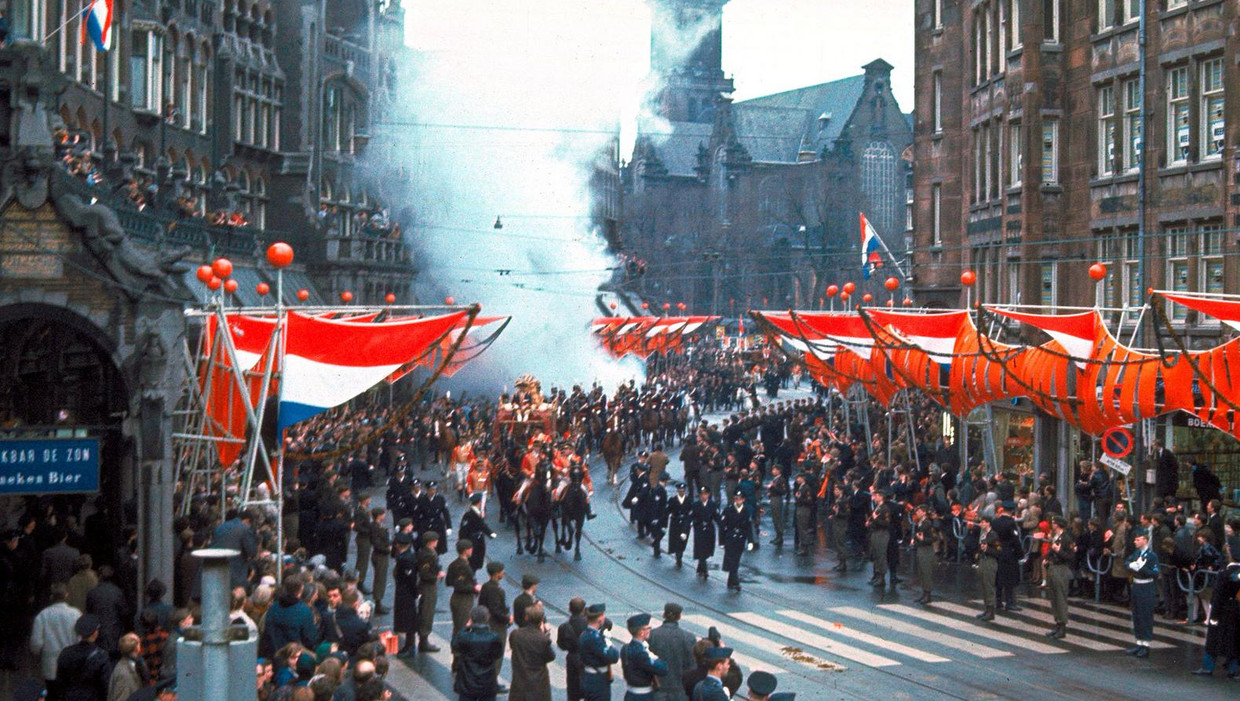 Bron 2: Fragment uit het krantenartikel ‘De bewogen dag van de koninklijke bruid’ uit de Telegraaf (24 december 1966)Bron 3: Een pamflet van de provo-beweging (1965)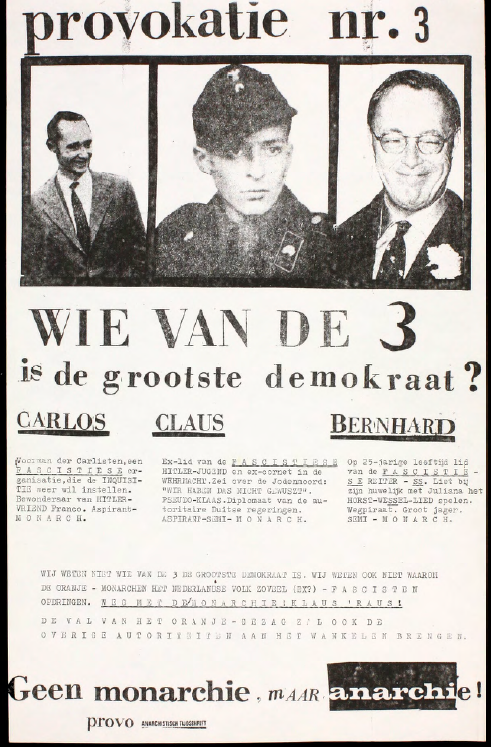 Bron 4: Deel uit een pamflet van Dolle mina uit 1970Bron 5: Pamflet tot een oproep voor een demonstratie (1980)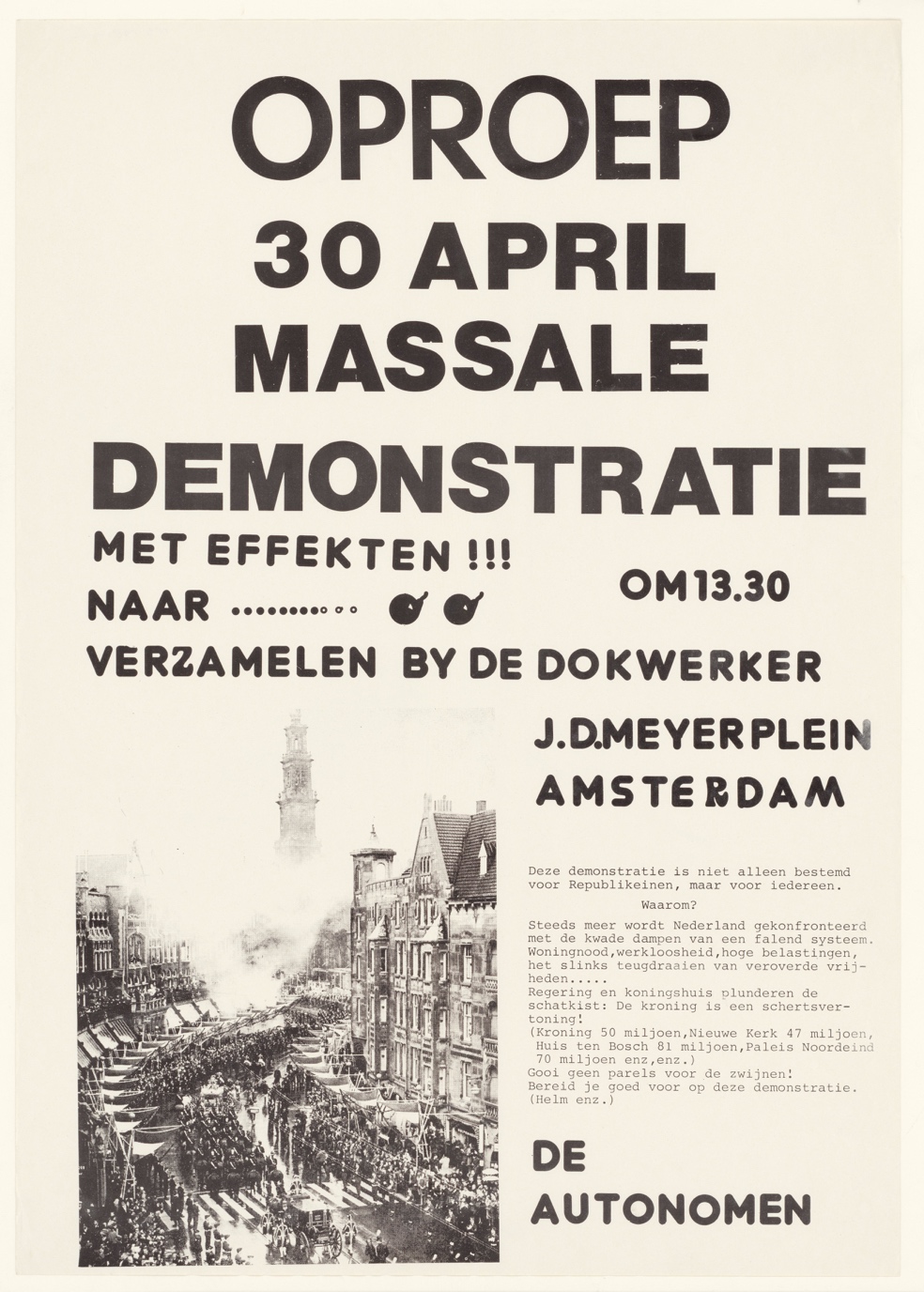 Bron 6: Pamflet van de krakersbeweging ‘Geen woning geen kroning’ (1980)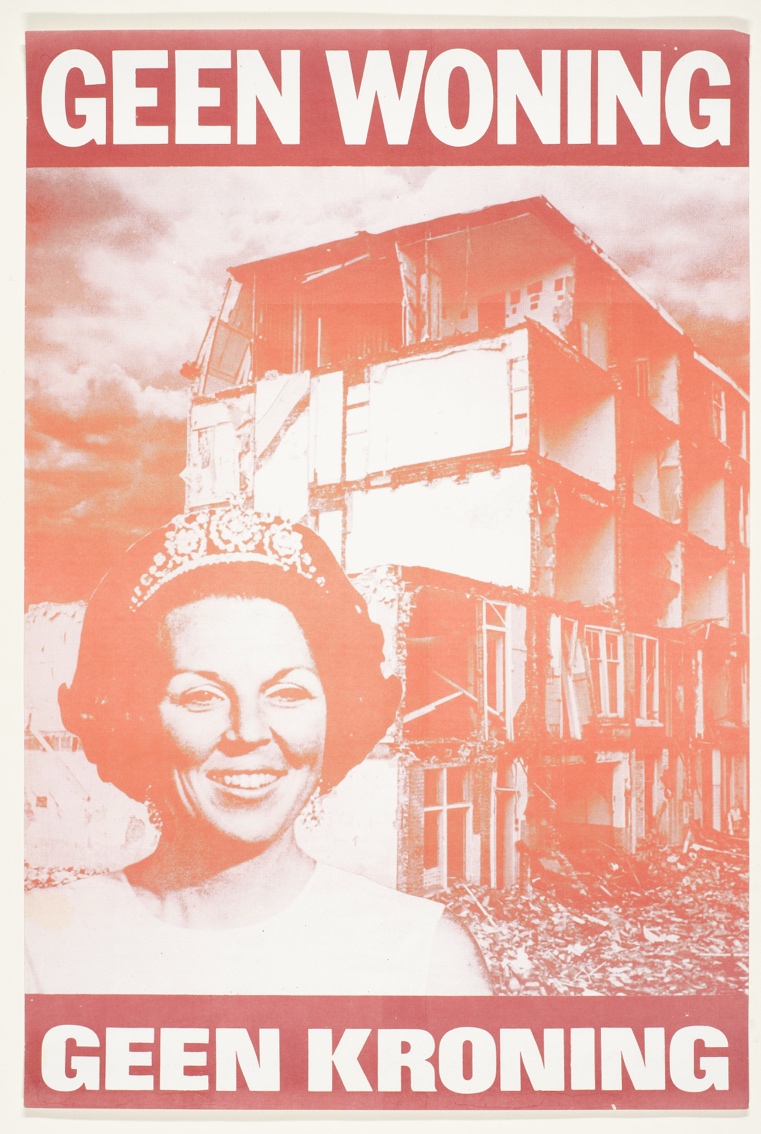 Bron 9: ‘Nozems sarren dagelijks Amsterdams centrum’ uit: De Volkskrant (29 augustus 1959)Bron 7: Fragment uit het artikel ‘Het ware woord’ van de Telegraaf (15 maart 1966)Bron 8: Pamflet van de provo (1965)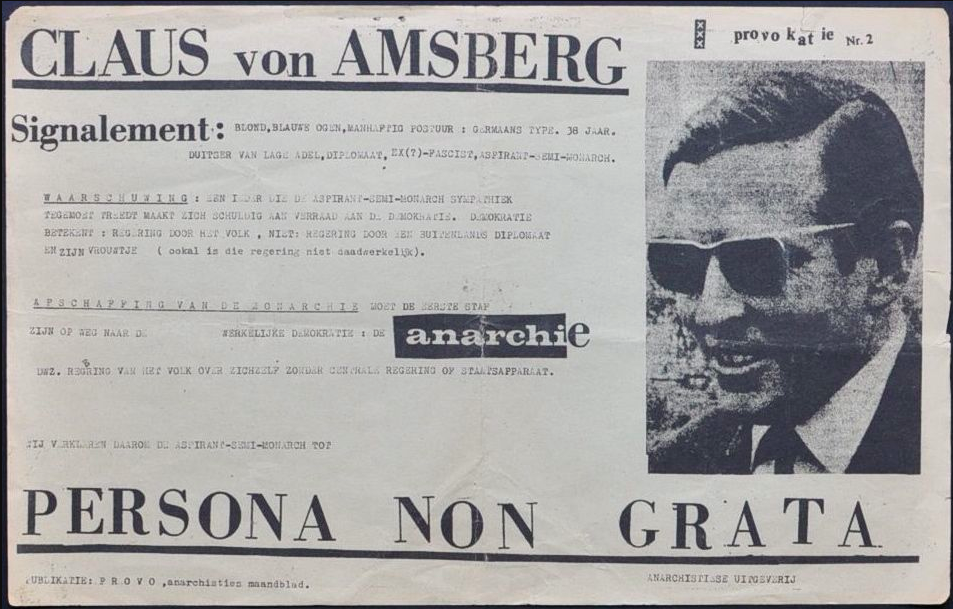 Bron 10: Pamflet van Dolle mina (1970)Bron 11: ‘Rookbommen, leuzen en liederen: Onruststokers begonnen bij dokwerker’ uit: Algemeen Handelsblad (10 maart 1966)Bron 12: ‘Wat voor hippies krijgen we straks?’ uit: Algemeen Handelsblad (9 december 1967)Jongerencultuur / protestbewegingMotief voor het gooien van een rookbom1.2.3.4.5.Jongerencultuur / protestbewegingMotief voor het gooien van een rookbom1. NozemsZijn berust op relletjes en willen onrust stoken.2. Provo’sZijn tegen de monarchie en zijn erop tegen dat een Duitser, die in de Wehrmacht gevochten heeft, nu prins wordt.3. Dolle Mina’sZijn tegen het huwelijk in de vorm dat het ‘moderne slavenarbeid is’ voor de vrouw.4. HippiesHebben geen motief. Zijn voor liefde en vrede.5. KrakersbewegingWillen genoeg woningen in Amsterdam en willen hier aandacht voor vragen.